Czwartek, 16.04.2020Witajcie Zajączki w kolejnym dniu, naszych domowych spotkań! Zadanie 1. Na rozruszanie całego ciała zapraszamy na zabawę „ Kto jak skacze”.https://www.youtube.com/watch?v=LNouuY9zrKQZadanie 2. Obejrzyjcie film „ Zwierzęta w gospodarstwie”https://www.youtube.com/watch?v=xrgowwp1V-U&fbclid=IwAR0LhSub50aKPSk50On49UrIId1Fx1CDq_kgeqs_XvDno5-xOd-HXBIoO1ohttps://www.youtube.com/watch?v=y_gXAlEJCik&fbclid=IwAR0Nj1SfsuvV2l9PNfAI7S77AWeGI6oukm031T8MKOdmeHteSeLrfF4JoDsNa podstawie obejrzanych filmów, porozmawiajcie z rodzicami na temat, co nam dają zwierzęta hodowane na wsi?Zadanie 3.Zabawa „Smakujemy i dotykamy”. Proszę przygotować produkty pochodzące od zwierząt i apaszkę do zasłonięcia oczu. Rodzic pokazuj dzieciom produkty, które pochodzą od zwierząt: jajka, ser, jogurt, mleko, wełna, pióro itd.Następnie zasłania dziecku oczy i podaje do spróbowania lub dotknięcia wybrany produkt.Dziecko podaje nazwy produktów a po odsłonięciu oczu, nazywa zwierzęta, od których dane produkty pochodzą.Zadanie 4.Rodzic podaje nazwę produktu otrzymanego od zwierząt, a dziecko mówi do zrobienia czego można go wykorzystać. Np. jajka- ciasto, mleko- twaróg/ budyń, wełna- szalik/sweter itd.Zadanie 5. Zabawa badawcza. Pamiętaj! Zamiast barwnika spożywczego, użyj farbek do malowania. https://www.youtube.com/watch?v=stg9EYDGn4g&fbclid=IwAR3FpVHef_P1cev4ZALpXA_5xponElxtOyIleLLeEAVTaBUXsZ5HOfEgNDUZadanie Plastyczne- Wykonaj metodą origami płaskie z kół, dowolne zwierzątko mieszkające w gospodarstwie wiejskim. http://maluchwdomu.pl/2015/05/origami-zwierzatka-z-wiejskiego.html?fbclid=IwAR21K6FRd_G7Y0lFKhpQFSlw8e5jRWbEDJFPSpUBTp-PFOnchI6uSZ_sENkZadania z kart pracy5-latki, część 4, strona 8, 9A dla 4-latków kolorowanka „Klacz i źrebiątko” i puzzlehttps://www.kolorowankimalowanki.pl/kolorowanka-klacz-z-%C5%BArebi%C4%99_10216.html?fbclid=IwAR2yCiY7h590qVnm3b0tZlhc4c0n1IucTvXHTXADD9GTMXUNbGheli3jM6khttps://puzzlefactory.pl/pl/puzzle/graj/zwierzeta/218614-rodzinka?fbclid=IwAR0tHKMJNtoHZoxizqoB5MMmXJjWlo12qXCD21RSCsQiNkSH5FjMZdaiJEsMiłej zabawy! Do jutra 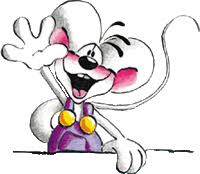 